2019第五届中国（湖南）口腔医疗设备器材展览会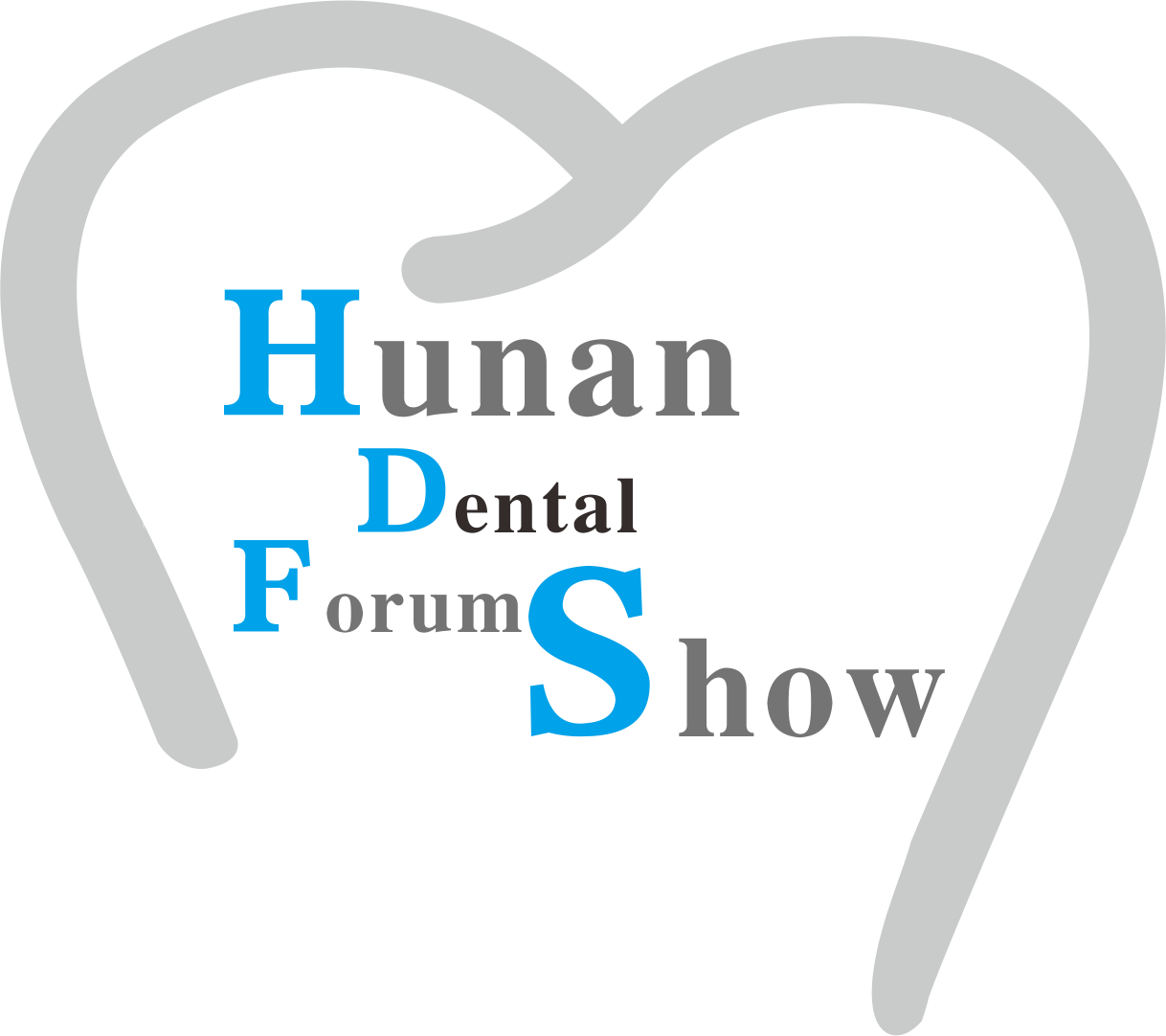 暨口腔学术研讨会Hunan Dental Forum＆Show 2019(HDFS 2019湖南)2019年10月10-12日     长沙·湖南省展览馆主办单位:湖南省医疗器械行业协会口腔医疗器械专业委员会南方牙科联盟承办单位: 湖南芙蓉口腔医疗集团广州日晖会展服务有限公司协办单位：南方牙科联盟（上海、广东、福建、江西、广西、云南、海南、贵州、重庆等省民营牙科协会）支持单位:中南大学湘雅口腔医学院、中南大学湘雅口腔医院、湖南省人民医院口腔医疗中心等69家口腔医学院、口腔医院、口腔科、口腔诊所、协会。媒体支持:康强网、好展会、口腔招聘网、环球医疗器械网、E展网、中国健康咨询网、3618医疗器械网、口腔网、去展网湖南省口腔医疗是华中地区发展最快的省份之一湖南省地处中国南方15省市的中心位置, 接壤江西、广东、广西、贵州、四川、重庆周边六个省市。据2016年统计, 湖南省全省总人口8418万人， 2016年全省GDP 31244.7亿元人民币，位居全国35省区前十名,  是全国中部经济发展最快的省份之一。湖南经济的高速发展促进了口腔医疗的快速发展,  近三年, 湖南口腔医疗发展更为快速, 口腔医疗机构、口腔医院和牙科诊所由三年前的4000多家增加到5000多家, 口腔医生9000多人增加到10000多人。医生学习、交流、提升口腔医疗技术水平的气氛越来越浓厚, 因而在湖南长沙市办口腔会展, 其效果显而易见。HDFS湖南口腔展 往届回顾2014年5月16～18日和 2016年5月20～22日,2018年5月18-20日 在长沙市湖南省展览馆成功举办了三届 “湖南口腔医学大会暨口腔医疗设备与器材展览会”(SDFS 2014湖南、HDFS 2016湖南  HDFS 2018湖南)。HDFS 湖南是湖南史上最大规模的口腔医疗界的专业盛会。 三届会展,共举办了112专题场次研讨会,演讲专家来自北大、武大、川大、中大等七十多家知名大学和和口腔医院、医学院、学会、协会以及台湾、香港、韩国、加拿大的知名口腔专家。 三届展会的参展企业305家次,  参会参观的专业观众10018人, 他们来自湖南、湖北、福建、江西、广西、云南、贵州、广东、海南、湖北等十省市。HDFS 2018湖南比SDFS 2014湖南和HDFS 2016湖南展展商数增加了13.9%, 专业观众增加了32.8%。2014 湖南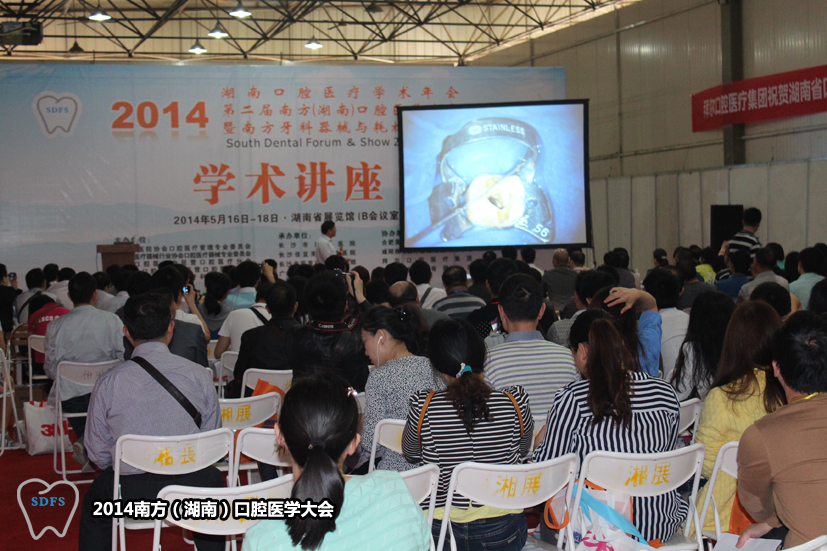 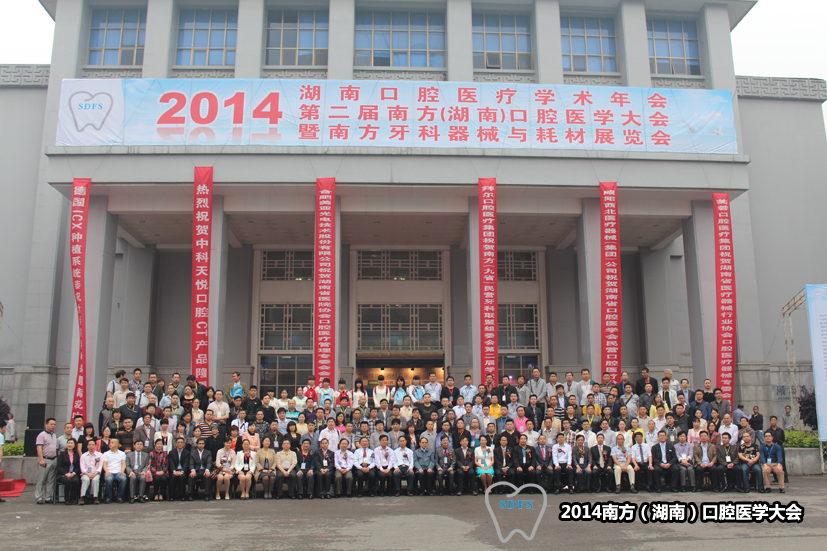 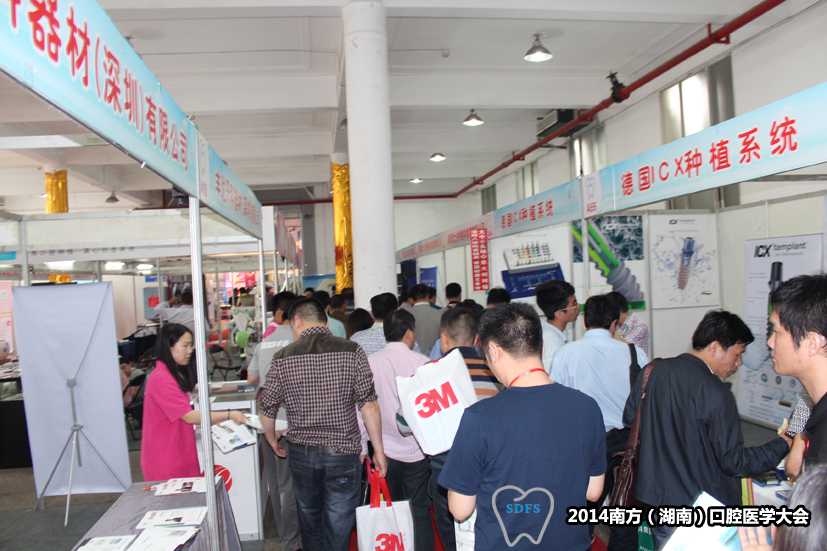 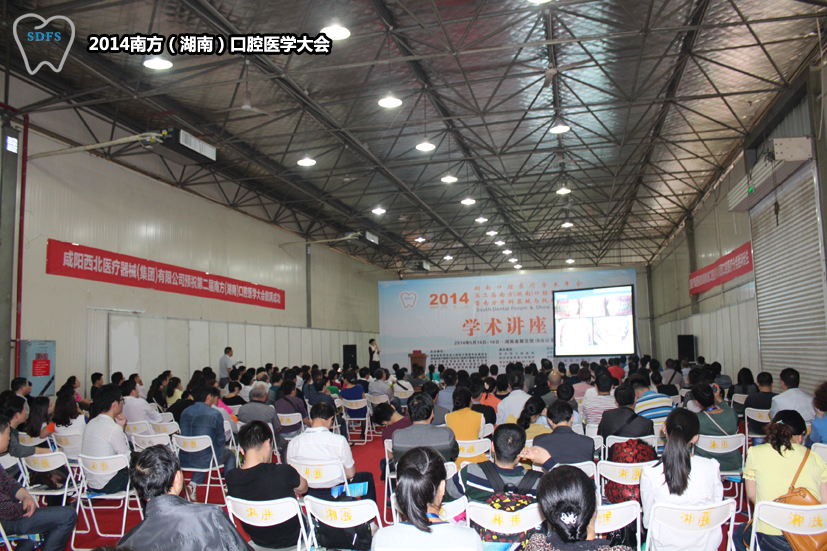 2016 湖南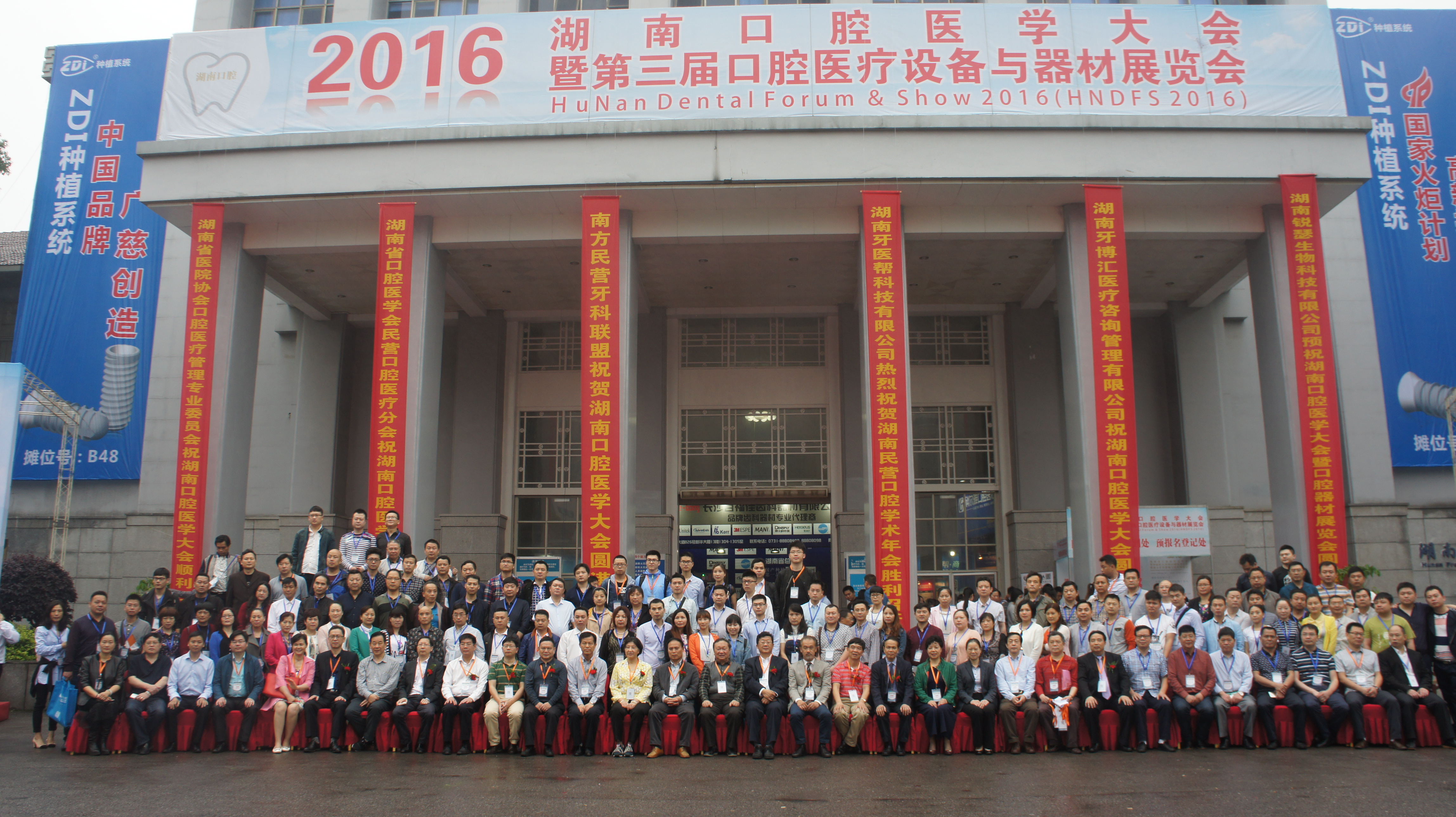 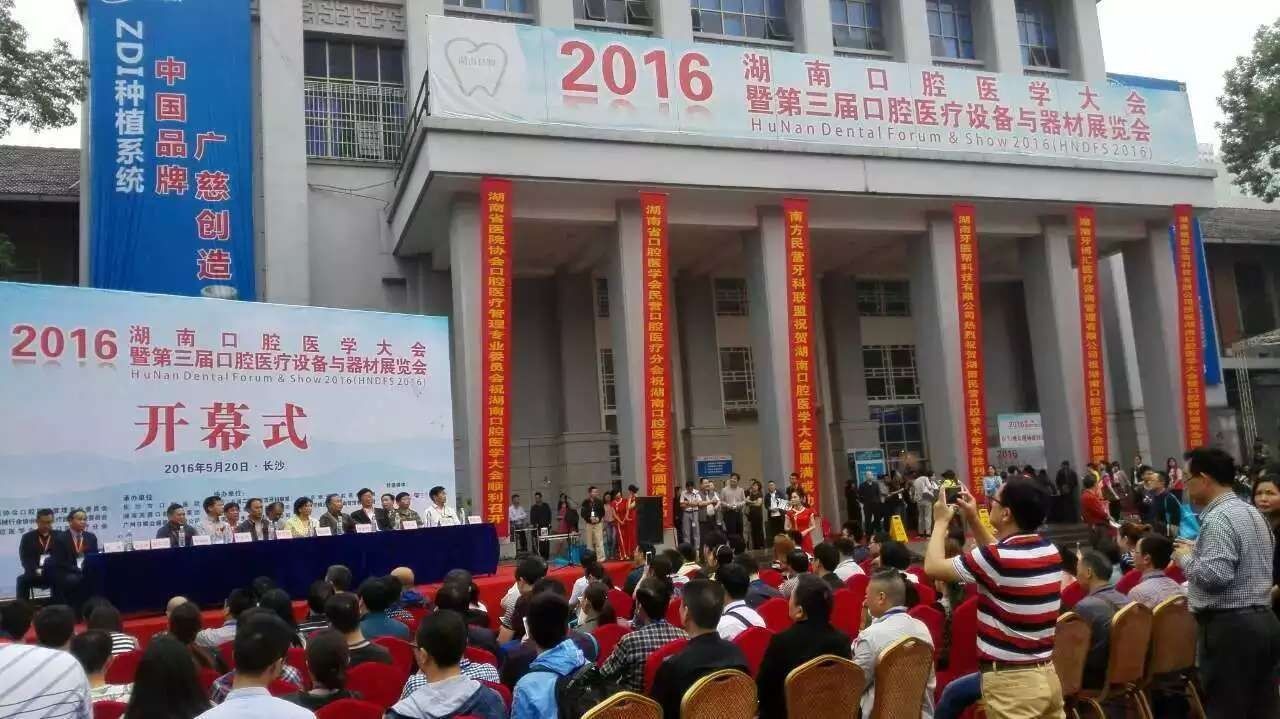 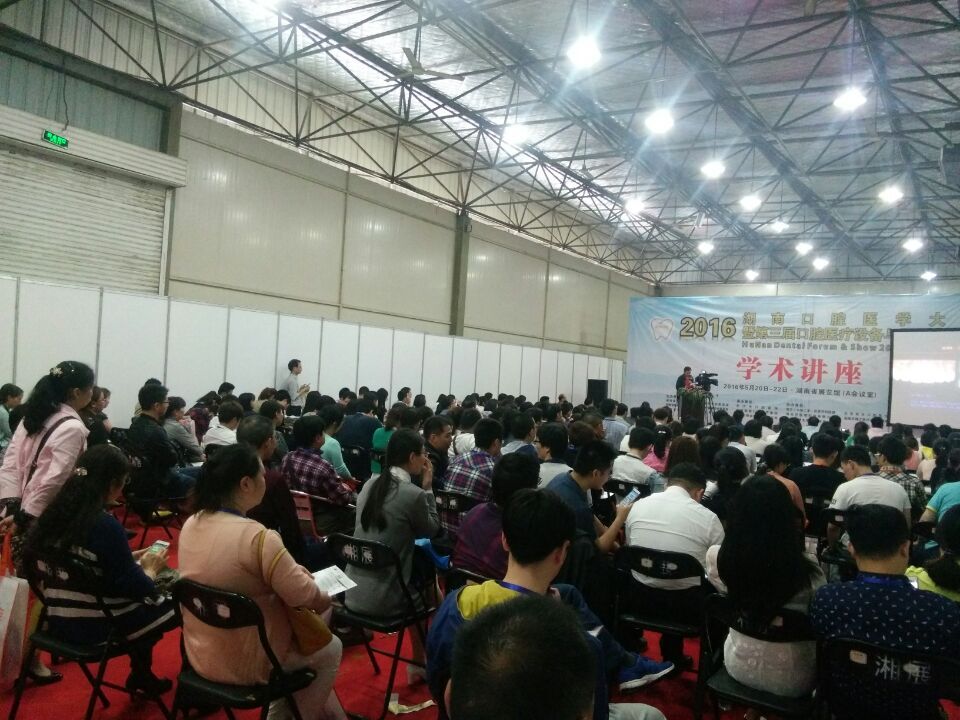 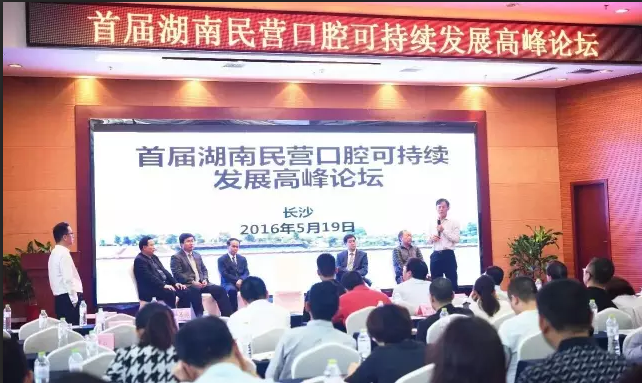 2018 湖南SDFS 2014湖南和HDFS 2016湖南HDFS 2018湖南数据统计表 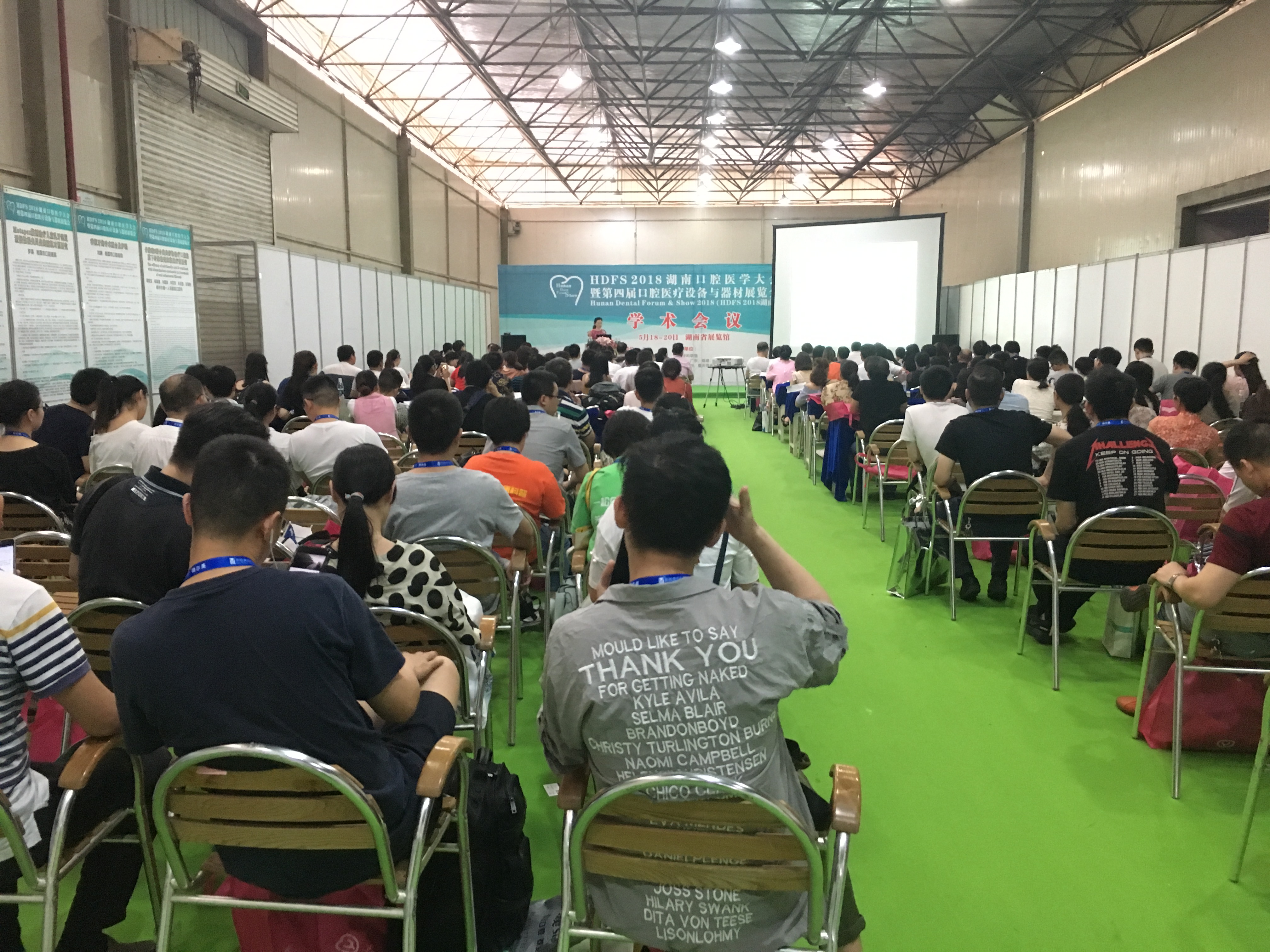 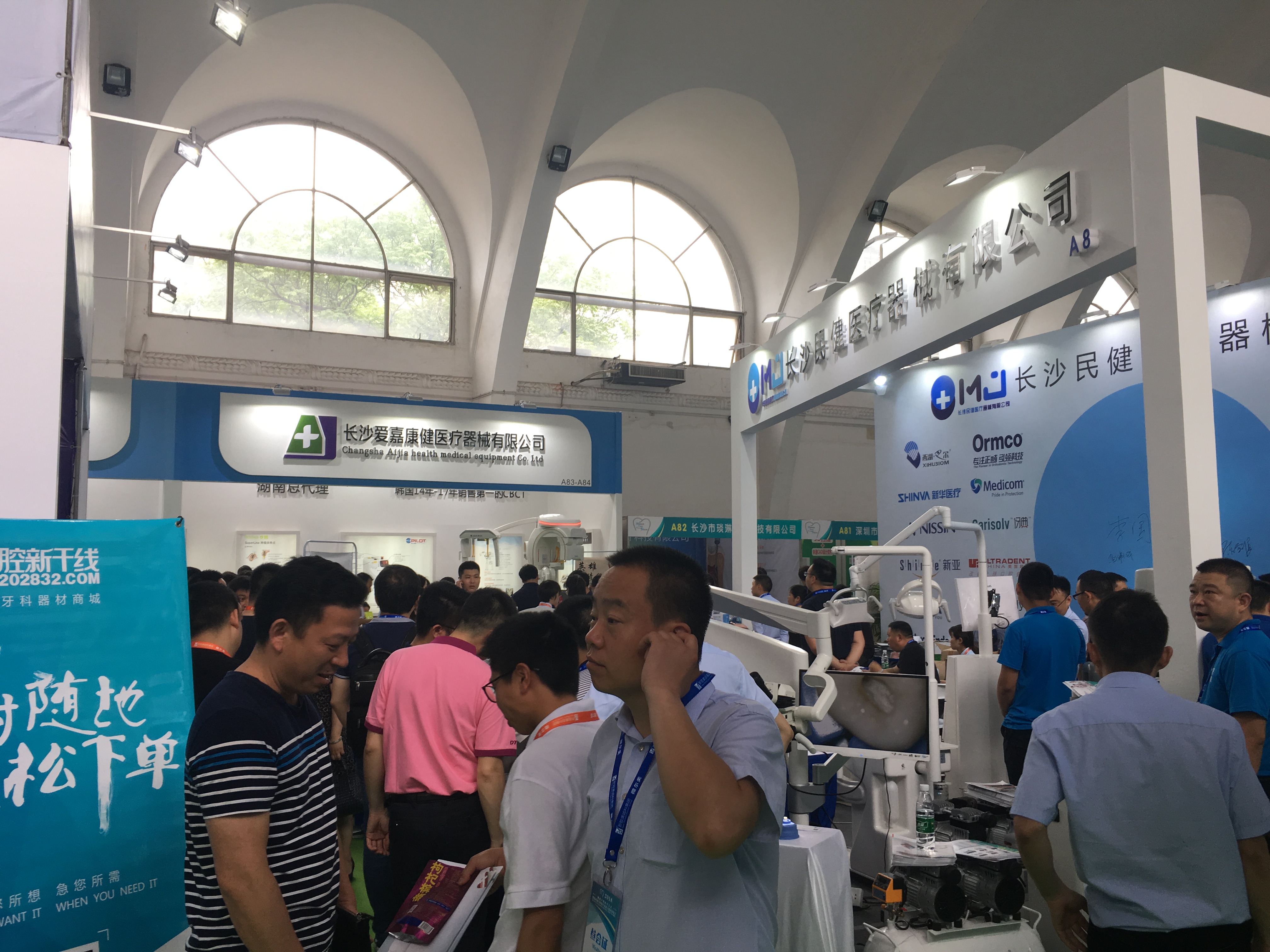 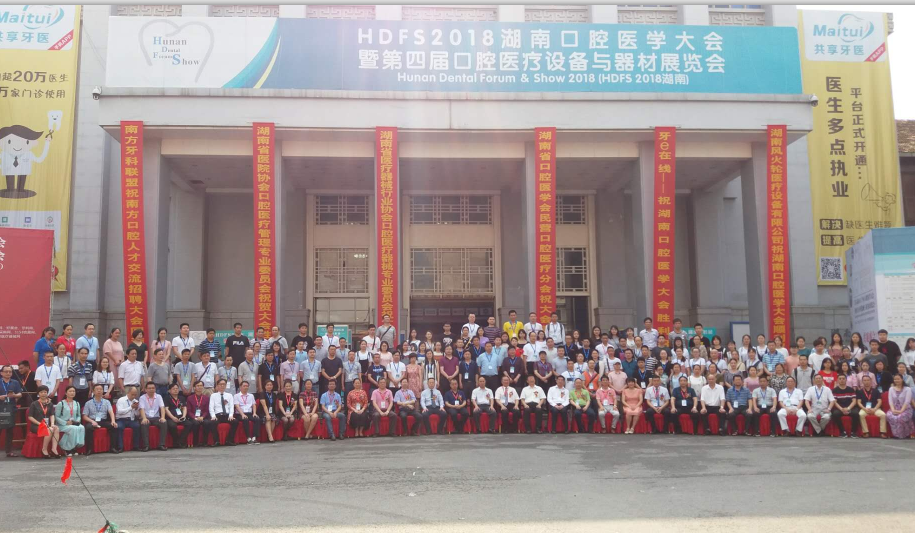 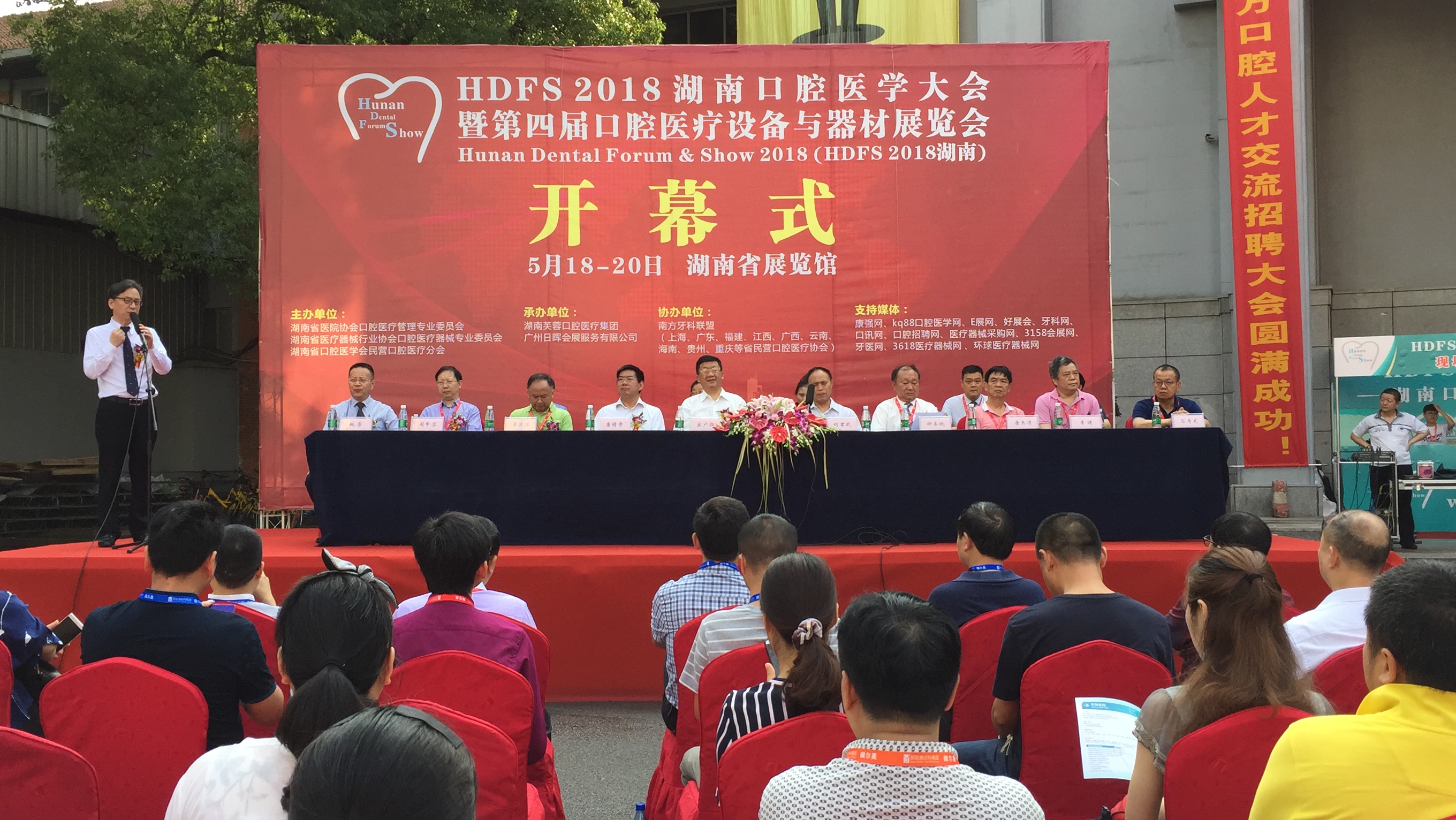 研讨会数据展览会数据观众数据参加SDFS 2014湖南和HDFS 2016湖南、HDFS 2018湖南的展商有: 西北医疗集团、美亚光电、3M、国药前景、葛兰素史克、上海沪鸽、普洋科技、卡瓦盛邦、丰达牙科、德国 ICX、启安华锐、康达国际、宁波蓝野、奥齿泰、深圳丹杰、上海重欣、贺利氏、宁波科瑞思、深圳洋紫荆、一号生物、深圳中科天悦、深圳梵谷科技、上海苗老藤、长沙百福佳、湖南牙医帮、深圳安保、深圳家鸿义齿、广州福星旺、长沙民健、长沙中南、华光口腔--长沙雅慧、风火轮、长沙天天、百康特、长沙恒久、长沙得悦、长沙美亚、长沙苏耐迪、湖南佳湘、浙江普特、浙江广慈、深圳翔通、常州恒悦、常州迈帝浦、景荣、新致美、全康药业、长沙润鼎、佛山海环、天王星、昆业激光、广东罗曼、佛山多易美、博睿天成、米高设计、河南三星、东莞鸿元、深圳艾博、河南医仁康、佛山新佳宇、长沙德冠、杭州圣王、武汉富乔、珠海澳泉、益口伢、卓越义齿、田邦装饰、东莞悦富、重庆迈登、龙星医疗、佛山雅皓、德国奥一、美国加州牙科培训、蓝天、美冠达、中南、向鹏、众邦、紫百合、齐啦、美今、琰淋、爱嘉康健、艾美、丰泰、广东扬寰、河南利齿、河南康莱等合计305家次。四、展览日期、时间、地点:     2019年10月 8日 --- 9日        特装展位装修、布展     2019年10月 9日                标准展位布展     2019年10月10日 --- 12日      会议、技术研讨会、展览     2019年10月 12日 16时          撤展  地点: 湖南省长沙市营盘东路19号 湖南省展览馆五、HDFS 2019 湖南的内容和规模:1、年会:湖南省医疗器械行业协会口腔医疗器械专业委员会2019年会2、技术研讨会: 选20至25个热门专题, 专题范围含牙周、牙体、牙髓、种植、修复、正畸、牙槽外科、义齿 加工、数字化牙科、诊所管理等; 邀请知名口腔专家演讲。预计参会的专家、口腔医生、口腔医务工作者5000人以上。参加研讨会者可获国家或省医学继续教育学分。3、同期举办:管理和技术论坛、特色高峰论坛、沙龙活动湖南口腔病例展示竞赛操作班及培训班口腔医疗设备器械展览会4、展会规模:HDFS 2019湖南预设标准展位300--400个,邀请国内国外口腔医疗器械、器材与耗材生产企业、经销代理商展示其技术产品。预计参观的专家、口腔医生、口腔医务工作和采购商将有5000人以上。六、参会参观人员范围和组织方法1、参会和参观人员范围: 口腔专家、国有和民营口腔医院（科室）、综合医院口腔科（门诊）、诊所的医生、 护工, 义齿加工/技工, 采购人员、经销商、分销商和代理商, 院校口腔专业教师, 相关媒体、协会、 医院和相关政府部门领导等。2、参会和参观人员的组织方法:同期活动的三个年会将有2000多会议代表到会;承办单位在举办SDFS 2014湖南和HDFS 2016湖南HDFS 2018湖南三届时已收集到湖南和南方各省市参会参观人数25000多条湖南及周边六省的目标观众资料;大会主办和承办单位将组织湖南全省十三个市、一个州 , 特别是湖南省口腔医疗发展最快的长沙、衡阳、株洲、湘潭、岳阳、常德等六大市的口腔医院、口腔科、诊所、综合和专科医院口腔科(室)的口腔医生参会参观;协办单位南方牙科联盟将组织九省两市的口腔医生代表团参会参观;大会支持单位将组织本单位的口腔医生和采购人员到会;大会将本届会议专题的详细安排和展会内容印成宣传册，由大会主办、承办和支持单位提前发放到以上范围的口腔医院、牙科诊所，每位医生人手一份；主办和承办单位通过网站、微信平台、相关口腔网络媒体、专业杂志等宣传和推介本届大会。七、展览范围口 腔 设 备： 牙科综合治疗机、影像设备、内窥镜成像系统、消毒灭菌系列、空气压缩机、洁牙机、光固化机、种植机、口腔内（外）科器械、口腔修复器械、口腔正畸器械等；牙  科 材 料：口腔内外耗材、 种植材料、 正畸材料 、修复材料等口腔医疗的各类耗材；口 腔 护 理：牙膏（药物牙膏、漂白牙膏）、牙科用药品、清洁剂、消毒剂、保健牙刷、专用牙刷、漱口水、润喉品、香口胶、牙齿漂白剂、牙线、假牙清洁剂、假牙固定剂、牙粉等；义 齿 加 工： 氧化锆、数字化义齿、种植体、义齿压铸机、烤瓷炉、烤瓷笔 、活动义齿、全口义齿、固定义齿、种植义齿、义齿基托粉，义齿抛光材料、贵金属烤瓷及金属支架 、精密附着体、各种造牙；3D技术打印及材料等。牙科诊所（诊室）：诊所（诊室）设计、整体布局、技术要求、材料选用等。八、收费项目：1、展位收费价格：注：（1）﹒一个标摊包含设施： 一条中文公司楣板、靠墙面展板、 一张咨询台、两支灯、二张椅、一个3A220V电源插座 (500瓦以内的非照明用电) 、展位内地毯。（2）﹒净场地不配置标准展位任何设施，不包展位内电费和特装管理费，参展商负责设计及装搭的费用，特装管理费￥20元/平方米。2、展商的研讨会收费价格（1）展商的研讨会的演讲专家的食宿、交通等费用由展商负责。（2）提供给参展企业举办的研讨会场数有限, 优先满足认购展位的展商需要。九、参展、办会报名程序1、选定展位，认真填写参展合同书并加盖公章、快递或传真至“日晖会展”，合同书签订后7个工作日内支付合同总费用的50%以确认展位或办会。余额在2019年9月15日前付清；2、所有参展或办会,按“先报名、先付款、先安排”的原则，签了合同的企业未按合同规定日期付款,我司有权取消展位或办会；3、签了合同, 离举办时间2个月内退出展会，已付展位费或办会费不退还；为服从展会总体布局，在征得展商同意后，可对个别展台位置进行调整；4、未经主承办单位同意，不许可代租展位和合租展位。十、组委会联系方式:1.人才招聘：湖南省口腔医学会民营口腔医疗分会联系人：谢岳131071146182.参展咨询：广州日晖会展服务有限公司联系人：陈小姐13570109723（微信同号）联系人：郭小姐18825066285（微信同号）联系人：徐先生15626227176（微信同号）联系人：骆先生13570400515（微信同号）3.媒体合作骆小姐：188250975544.参会咨询辜小姐:15812436547官网:www.dentalshow.com.cn公众号:南方牙科展研讨会专题(个)演讲专家(人)参会人数(人)2014数据363615502016数据484822002018数据41413978展览会毛面积（平方米）展位数/9平方米(个)展商数（家）2014数据3000143862016数据4000154982018数据5000223169   类别观众总数国有医院民营诊所义齿加工护工采购、经销、代理2014286056815692631752852014百分比100%20%55%9%6%10%2016380078617683204384882016百分比100%21%47%8%12%12%2018397857124974613431062018百分比100%14.4%62.8%11.6%8.6%2.6%9平方米标展（3×3）光 地 (18㎡起租)6平方米展位（3×2）6500元650元∕㎡6000元类别一节（45分钟）二节(90分钟)说明A7000元无认购展位B5000元7000元认购一个展位C4500元6000元认购二个展位及以上